Publicado en Ciudad de México el 18/01/2018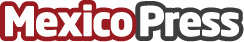 4 maneras de protegerse contra la creciente ola de ataques ransomwareEl ransonmware se ha convertido en una táctica popular en el mundo del delito cibernético, es por ello que Avast comparte estos consejos para protegerseDatos de contacto:Flor Carreno56152196Nota de prensa publicada en: https://www.mexicopress.com.mx/4-maneras-de-protegerse-contra-la-creciente Categorías: Software Ciberseguridad http://www.mexicopress.com.mx